О внесении изменений в постановление от 11.07.2017 № 39-п В соответствии с Федеральным законом от 06.10.2003 № 131-ФЗ «Об общих принципах организации местного самоуправления в Российской Федерации», Федеральным законом от 27.07.2010 № 210-ФЗ «Об организации предоставления государственных и муниципальных услуг», Федеральным законом от 27.12.2018 № 558-ФЗ «О внесении изменений в Жилищный кодекс Российской Федерации в части упорядочения норм, регулирующих переустройство и (или) перепланировку помещений в многоквартирном доме»,  Постановлением Правительства Российской Федерации от 16 мая 2011 № 373 «О разработке и утверждении административных регламентов исполнения государственных функций и административных регламентов предоставления государственных услуг», Уставом муниципального образования Ромашкинский сельсовет Курманаевского района Оренбургской области, протестом прокуратуры Курманаевского района от 24.01.2019 № 7-1-2019 «на постановление главы № 39-п от 11.07.2017»:1. Внести в постановление администрации от 11.07.2017 № 39-п «Об утверждении Административного регламента по предоставлению муниципальной услуги «Прием заявлений и выдача документов о согласовании переустройства и (или) перепланировки жилого помещения» (далее – Административный регламент) следующие изменения:1.1. в наименовании постановления слова «жилого помещения» заменить словами «помещения в многоквартирном доме»;1.2. в части 1 постановления слова «жилого помещения» заменить словами «помещения в многоквартирном доме»;1.3. в наименовании приложения к постановлению слова «жилого помещения» заменить словами «помещения в многоквартирном доме»;1.4.  по всему тексту Административного регламента слова «жилого помещения» заменить словами «помещения в многоквартирном доме» в соответствующих падежах.2. Контроль за исполнением настоящего постановления оставляю за собой.3. Настоящее постановление вступает в силу после официального опубликования и подлежит размещению на официальном сайте.И.о. главы муниципального образования                                  О.П. АнтоноваРазослано: в дело,  прокурору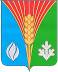 Администрациямуниципального образованияРомашкинский сельсоветКурманаевского районаОренбургской областиПОСТАНОВЛЕНИЕ22.02.2019 № 08-п